Задание :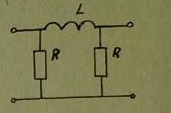 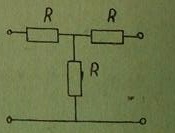         Дано;          Тип соединения : последовательно          Коэффициент передачи по точку в режим короткого замыкания по выходу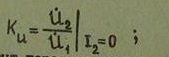 Составить схему заданного соединения исходных четырехполюсников, удовлетворяшую принципу регулярностиПолучить выражение для определения тех параметров исходных четырехполюсников, которые удобны при рассмотрении заданного типа соединенияСоставить выражение для вычисления параметров сложного четырехполюсникаИспользуя результаты п.п.2, 3, рассчитать амплитудно-частотную и фазочастотную характеристики заданного коэффициента передачи сложного четырехполюсника